Школа  дорожной грамоты для велосипедиста.Велосипед – популярное транспортное средство во всём мире. Всего насчитывается свыше миллиарда велосипедов, и  используются они по – разному: около 70% всех велосипедов служат средством передвижения, 29 % используются для отдыха и около 1% - для спортивных соревнований.В этом году в нашей стране в Правилах дорожного движения предусмотрели большие изменения относительно велосипедного транспорта. Для организации безопасного передвижения на велосипеде предусмотрели возможность использования не только изолированных велодорожек, но и совмещённых с пешеходными дорожками: «велосипедная дорожка» , «конец велосипедной дорожки» , « пешеходная и велосипедная дорожка с совмещённым движением»,   «конец пешеходной и велосипедной дорожки с совмещением» , «пешеходная и велосипедная дорожка с разделением движения» , «конец пешеходной и велосипедной дорожки с разделением движения» .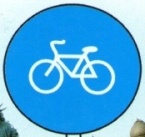 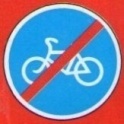 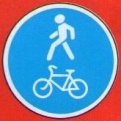 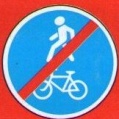 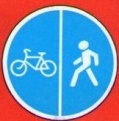 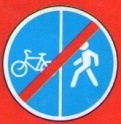 Кроме этого официально для велосипеда выделили полосу на проезжей части: «дорога с полосой для велосипедистов» , конец дороги с полосой для велосипедистов» , « выезд на дорогу с полосой для велосипедистов» . .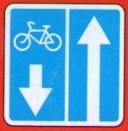 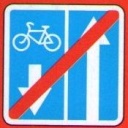 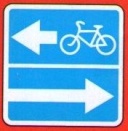 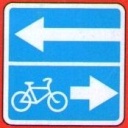 Теперь каждый, кто использует проезжую часть для движения на велосипедах,  должен хорошо знать  ПДД и ориентироваться в дорожных ситуациях. Эти задачи и будет решать «Школа дорожной грамоты для велосипедистов», которую будет вести педагог высшей квалификационной категории ЦДЮНТТ Кулакова Вера Павловна –руководитель объединения «Юные инспектора движения». По определению из ПДД:  «Велосипед» - транспортное средство, кроме инвалидных колясок, которое имеет по крайней мере два колеса и приводится в движение как правило мускульной энергией лиц, находящихся на этом транспортном средстве, в частности при помощи педалей или рукояток, и может также иметь электродвигатель номинальной максимальной мощностью в режиме длительной нагрузки, не превышающей 0,25 кВт, автоматически отключающийся на скорости более 25 км/час. «Велосипедист» - лицо, управляющее велосипедом. «Велосипедная дорожка» - конструктивно отделённый от проезжей части и тротуара элемент дороги(либо отдельная дорога), предназначенный для движения велосипедистов и обозначенный знаком 4.4.1. «Водитель» - лицо, управляющее каким-либо транспортным средством.  Таким образом, для предотвращения дорожно-транспортных происшествий  «Водитель-велосипедист» обязан знать ПДД.Во первых , разберём где и как может проезжать велосипедист.Движение велосипедистов в возрасте старше 14 лет должно осуществляться по велосипедной, велопешеходной  дорожкам или полосе для велосипедистов.Допускается движение велосипедистов в возрасте старше 14 лет  по правому краю проезжей части в следующих случаях: отсутствует велосипедная и велопешеходные  дорожки, полоса для велосипедистов либо отсутствует возможность двигаться по нимгабаритная ширина велосипеда или прицепа к нему, перевозимого груза превышает 1 метр.Движение велосипедистов осуществляется в колоннах.Допускается движение по обочине в случаях когда:Отсутствует велосипедная  и велопешеходные дорожки;Отсутствует полоса на проезжей части для движения на велосипедах;Отсутствует возможность двигаться по правому краю проезжей части.Допускается движение по тротуару или пешеходной дорожке:Отсутствует велосипедная и велопешеходная дорожка;Отсутствует полоса на проезжей части для движения на велосипедах;Отсутствует возможность передвигаться по правому краю проезжей части и обочине.Велосипедист сопровождает велосипедиста в возрасте до 7 лет, либо перевозит ребёнка в возрасте до 7 лет на дополнительном сиденье, в велоколяске или в прицепе, предназначенном для эксплуатации с велосипедом.Дороги. По значению дороги подразделяются на главные и второстепенные. Если на перекрёстке пересекаются главная и второстепенная дорога, то приоритет (право ехать первому) принадлежит транспорту, который движется по главной дороге. Только потом проезжает перекрёсток  транспорт, движущийся по второстепенным дорогам. Причём , разъезд транспорта и в первом и во втором случае  осуществляется согласно «Правилу правой руки» - пропусти помеху справа.